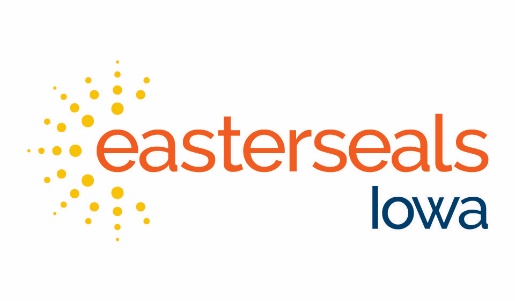 Process for making an appointment to borrow Durable Medical Equipment from Easterseals Iowa:Call the Easterseals Iowa Assistive Technology phone number at 515-309-2395, our TTY at 515-289-4069, or email us at atinfo@eastersealsia.org and speak to an Assistive Technology team member to determine if we have the equipment that you are needing. If no one is available to answer the phone, please leave a message and a team member will give you a call back within 24 hours. If we have the equipment, you will need to get a note from a medical practitioner or a prescription specifying the type of equipment that is needed.There are a couple of options to fill out the Durable Medical Equipment application. You can either fill out the application online found on the Easterseals Iowa website at https://www.easterseals.com/ia/our-programs/assistive-technology-center/, or you can fill out an application in person when equipment is picked up.Once you have the prescription, you will need to reach out to us again either by phone number, TTY, or email to set up a time to pick up the equipment.There is a one-time cost associated with each piece of durable medical equipment. The fee for the equipment will need to be paid at the time that equipment is picked up. The equipment fees for each piece of equipment is attached.All equipment will be picked up from the Assistive Technology Center located at Easterseals Camp Sunnyside: 401 NE 66th Ave Des Moines, Iowa 50313. To find the Assistive Technology Center, turn into the Easterseals Camp Sunnyside driveway and follow it up the hill. At the top of the hill, you will see the parking lot on your right. Keep driving straight and go back down the hill. At the bottom of the hill on the left-hand side there will be a sign for the Assistive Technology Center, two parking spaces, and a loading dock. Feel free to park in one of the parking spaces and come inside the Assistive Technology Center to let a team member know you are here. They will be able to assist you in loading your equipment if needed.FOR MORE INFORMATIONatinfo@eastersealsia.org (Email) • 1.866.866.8782 • 515.289.4069 (TTY)FOR MORE INFORMATIONatinfo@eastersealsia.org (Email) • 1.866.866.8782 • 515.289.4069 (TTY)Type of EquipmentOne Time FeeBathtub/shower chair- non-transfer$25Bathtub/shower chair- transfer$35Bed rails$20Cane$10CCTV$125Commode$20Crutches$10Daily living devices$5Elevated toilet seat$15Exercycle$20Geriatric chair$35Grab bars$10Hospital bed- electric$150Hoyer Lift (with sling)- hydraulic$75Hoyer Lift (with sling)- battery$130Hoyer Lift sling ONLY$10Lift chair$85Overhead table$30Ramp$50Stair lift$100Standing aid$70Toilet safety arms$15Transfer board$10Transport chair$35Trapeze bar$35Walker- standard$10Walker with fold down seat/Rollator$40Walker with forearm supports$20Wheelchair- manual$75Wheelchair – standard power$225 (plus batteries)Wheelchair – specialized power$500 (plus batteries)Wheelchair cushion- standard$10Wheelchair cushion- Roho/gel$40